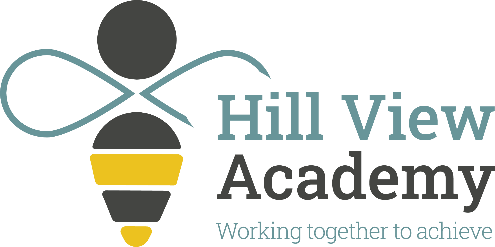 Nursery Admission Form Please read carefully and complete all the information below and return to school in the prepaid envelope provided. The details requested are important for us to keep our records as accurate and up to date as possible.Please give details of all persons who have parental responsibility and anyone else you wish to be contacted in an emergency.  Place them in order that you wish for them to be contacted in case of emergency. ETHNICITY Please tick once in each column where appropriateFIRST LANGUAGE (The DCSF definition of ‘First Language’ is any language your child used in early childhood and continues to be exposed to). Please tick one box below to indicate your child’s First Language:MEDICAL DETAILSMEDICAL EMERGENCIES In an emergency, if we are unable to contact yourself or other specified contacts, we will need your consent for medical treatment to be given.  If not already given, please indicate yes or no.  Signature _________________________________________Photographs and web publication of work Occasionally, the school and/or the Academy Trust, as well as the local newspaper may take photographs of pupils at this school.  These photographs would be used in our own publications, the Academy Trust’s publications or in the local newspaper.  The publications may then appear on our school website, Twitter and Facebook page. We would like to ask for permission to take photographs which include your child.  We may also wish to publish your child’s learning on Class Dojo.I agree that my son/daughter’s work may be electronically published.  I also agree that appropriate images and video that include my son/daughter may be published subject to the school rule that photographs will not be accompanied by pupil names.  Signed:  ____________________________________ Parent / Guardian Name of child: _______________________________Class: ______________________________________Data Protection Act 1998:  The school is registered under the data protection act for holding personal data.  The school has a duty to protect this information and to keep it up to date.  The school is required to share some of the data with the Academy Trust/LA and with DCSF.Surname:Legal Surname:Legal Surname:Forename:Middle name:Middle name:Chosen name:Gender:Gender:Date of birth:  Address:Telephone:  Email address: In local authority care? YesNoPriority Name/Relationship/Parental responsibility Home address (if different from student) Phone numberWork address / Phone / email 123Previous school name:  Date of leaving:Reason for leaving (please tick below):Reason for leaving (please tick below):Reason for leaving (please tick below):Reason for leaving (please tick below):Reason for leaving (please tick below):Normal completionNormal completionFamily move Voluntary transfer Voluntary transfer Exclusion Travel arrangements: Please tick the appropriate choice/s Travel arrangements: Please tick the appropriate choice/s Travel arrangements: Please tick the appropriate choice/s Travel arrangements: Please tick the appropriate choice/s Travel arrangements: Please tick the appropriate choice/s Travel arrangements: Please tick the appropriate choice/s BicycleTrainCar/vanWalkTaxiSchool busCar sharePublic bus service Other Picking up from school:  Please write the names of the key people who will pick your child up from school Dietary needs:  Vegetarian/Halal, etc Dietary needs:  Vegetarian/Halal, etc Dietary needs:  Vegetarian/Halal, etc Dietary needs:  Vegetarian/Halal, etc Dietary needs:  Vegetarian/Halal, etc Dietary needs:  Vegetarian/Halal, etc Meal arrangement:  Please tick below Meal arrangement:  Please tick below Meal arrangement:  Please tick below Meal arrangement:  Please tick below Meal arrangement:  Please tick below Meal arrangement:  Please tick below Free school meal Paid school meal Sandwiches Armed Services Personnel:  Please advise if you, as parent or guardian are currently serving in the regular HM Forces.  Please tick the applicable.Armed Services Personnel:  Please advise if you, as parent or guardian are currently serving in the regular HM Forces.  Please tick the applicable.Armed Services Personnel:  Please advise if you, as parent or guardian are currently serving in the regular HM Forces.  Please tick the applicable.Armed Services Personnel:  Please advise if you, as parent or guardian are currently serving in the regular HM Forces.  Please tick the applicable.Armed Services Personnel:  Please advise if you, as parent or guardian are currently serving in the regular HM Forces.  Please tick the applicable.Armed Services Personnel:  Please advise if you, as parent or guardian are currently serving in the regular HM Forces.  Please tick the applicable.YesNoRefusedETHNICITY HOME (Main) LanguageRELIGION Indian English Christian PakistaniArabicHinduBangladeshiUrduJewish ChinesePanjabiMuslimAny other Asian backgroundHindiSikhBlack AfricanKurdish No religionBlack Caribbean Other (please state below):Other Any other Black backgroundUnclassifiedMixed Race – White and Asian Mixed Race – White and Black AfricanMixed Race – White and Black CaribbeanOther mixed backgroundWhite BritishWhite IrishNationality:Nationality:Gypsy Country of Birth:Country of Birth:RomaTraveller of Irish HeritageAny other White backgroundAny other Ethnic groupI do not wish an Ethnic background to be recordedAkan/Twi-FanteGreekPolish Albanian/ShqipGujaratiPortuguese AlurHindiRomany/English RomanesAmharicHungarianRussianArabicItalian SerbianBengaliKinyarwandaShonaBosnianKurdish (any other)Somali British Sign Language Kurdish (Kurmanji)Spanish BulgarianKurdish (Sorani)Swahili/Kiswahili Chinese (any other)LingalaSwedishChinese (Cantonese)Lithuanian Tagalog/FilipinoChinese (Hakka)Manx GaelicTamilChinese (Hokkien/Fujianese)Ndebele TurkishChinese (Mandarin/Putonghua)Ogoni (Any)UrduCroatianPahari (Pakistan)VietnameseDutch/FlemishPanjabi (Pakistan)Welsh/CymraegEnglish Panjabi (Gurmukhi)Additional categoriesFrenchPanjabi (Mirpuri)Refused Gaelic/IrishPanjabi (Pothwari)Other language Gaelic (Scotland)Pashto/PakhtoPlease specify:  GermanPersian/Farsi Medical Practice:  Address:Telephone number: Medical conditions/disability Medical conditions/disability Medical conditions/disability Medical conditions/disability Does this condition put restrictions on any activities your child may take part in? (Please give details)Does this condition put restrictions on any activities your child may take part in? (Please give details)Does this condition put restrictions on any activities your child may take part in? (Please give details)Does this condition put restrictions on any activities your child may take part in? (Please give details)Does your child have a care plan? Please tick Does your child have a care plan? Please tick Does your child have a care plan? Please tick Does your child have a care plan? Please tick Yes No MedicationDoes your child take any medication for this condition?  Please tick MedicationDoes your child take any medication for this condition?  Please tick MedicationDoes your child take any medication for this condition?  Please tick MedicationDoes your child take any medication for this condition?  Please tick Yes No Name of medication:Dosage:Name of medication:Dosage:Name of medication:Dosage:Name of medication:Dosage:Kept in school medical cupboard Kept on personPlease note any medication (other than agreed with the school) must be administered by the pupil. Please note any medication (other than agreed with the school) must be administered by the pupil. Please note any medication (other than agreed with the school) must be administered by the pupil. Please note any medication (other than agreed with the school) must be administered by the pupil. Medical note: (Anything not covered above that you wish us to know about)Allergies: (Please give details of any allergies not mentioned above)Special Educational Needs: (Please inform us of any learning difficulties about which you may be concerned)Emergency consentYes No 